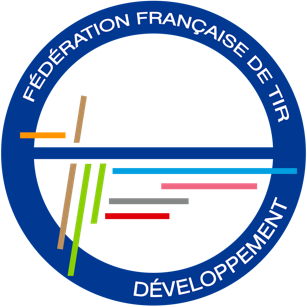 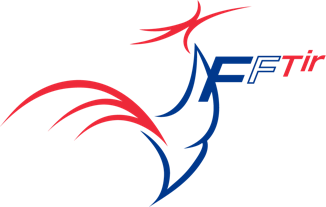 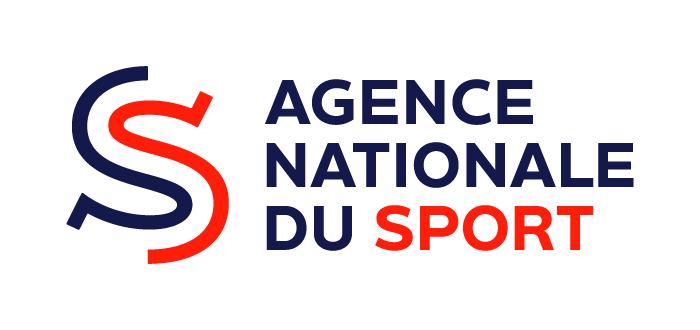 PROJET SPORTIF FÉDÉRALDÉVELOPPEMENT DU TIR SPORTIFPériode _ _ _ _Olympiade _ _ _ _ / _ _ _ _Nom de l’association LigueLogo de l’association  Préambule :Les parties grisées servent à donner des explications et sont à effacer lors de la rédaction de votre projet SOMMAIREPARTIE 1Analyse de l’état des lieux et diagnosticPARTIE 2Objectifs pour les années à venir et objectifs prioritaires pour l’année en coursPARTIE 3Moyens nécessaires à la réalisation – Actions à entreprendrePARTIE 4Critères d’évaluation du projetANALYSE DE L’ÉTAT DES LIEUXET DIAGNOSTICLe but ici est de présenter les atouts et les faiblesses de l’associationNe pas hésiter à compléter ce diagnostic par tableaux, graphiques et photos ENVIRONNEMENT DE L’ASSOCIATION Situation géographique CarteCommunauté d’agglomération concernée avec bassin de populationPartenaires de l’association : institutionnels et privés – Citer les conventions signées Évolution de l’environnement de l’association Concurrence des autres associations / structures Création / Suppression / Évolution d’équipements du stand Possibilités de regroupement des associations(Aussi en dehors du domaine du tir – regroupement des compétences)RESSOURCES HUMAINES DE L’ASSOCIATIONConstitution du Comité Directeur de l’association Élus dans les instances (département, ligue, fédération)Nombre de licenciés sur la saison actuelle – tableauRépartition H/FÉvolution du nombre de licenciés sur les dernières années Nombre d’encadrants par niveau, nombre d’arbitres % tireurs loisir / compétitionDisciplines pratiquées au sein de l’association – Pratiques en progression, pratiques en déclinPARTICIPATION À LA POLITIQUE FÉDÉRALE Description succincte de la politique fédérale et application au sein de l’association Présence de l’association dans l’organisation de la vie sportive fédérale (département, ligue, championnat de France)PARTICIPATION À LA VIE SPORTIVE FÉDÉRALE Principaux résultats sportifs Participation à d’autres activités : Écoles des sports, OMS, accueil scolaires ou universitaires, autres activités VOLET ÉDUCATIF Participation au dispositif Cible Couleur Valeurs prônées par l’associationActions de promotion du sport Santé Actions de promotion du Fair-Play et de la citoyenneté Actions favorisant le respect de l’environnement et le développement durable VOLET SOCIAL Action vers les publics fémininsAction vers les publics jeunesAction vers les publics en situation de handicap Action visant à améliorer la pratique sportive VOLET ÉCONOMIQUE ET ORGANISATIONNEL Équipements et matériels utilisésSources de financement Politique de communication Politique de formation des membres de l’associationPolitique de gestion des salariés et/ou d’embauche OBJECTIFS POUR LES ANNÉES A VENIR 
OBJECTIFS PRIORITAIRES POUR L’ANNÉE EN COURSLe but ici est de :Renforcer les points fortsAméliorer les points faiblesDifférencier le calendrier des actions en fonction des prioritésLa liste ci-dessous détaille l’ensemble des objectifs sur lequel l’association peut mener des actions. Suivant le diagnostic établi au paragraphe 1, l’association choisira ceux qu’elle peut atteindre à court, moyen et long terme. SUR LE PROJET SPORTIFEnvironnement de l’associationRessources humaines de l’associationParticipation à la politique fédérale de développementParticipation à la vie sportive fédéraleSUR LE PROJET ÉDUCATIFSUR LE PROJET SOCIAL SUR LE PROJET ÉCONOMIQUE Pour chaque objectif, l’association doit déterminer et rédiger un plan d’action. Vous pouvez utiliser le modèle ci-dessous comme base de travail. MOYENS NÉCESSAIRES À LA RÉALISATION 
ACTIONS À ENTREPRENDRE1 tableau par action Exemple Objectif n°1 – Projet sportifEnvironnement de l’association CRITÈRES D’ÉVALUATION DU PROJET L’évaluation, tous les ans, du projet de développement permettra d’orienter les actions de l’association. Ce suivi peut être fait sur un tableau de bord sur 4 ans – voir document spécifique.CRITÈRES QUALITATIFS CRITÈRES QUANTITATIFS Action 1 :	Exemple : Développement des pratiques sportivesAction 1 :	Exemple : Développement des pratiques sportivesAction 1 :	Exemple : Développement des pratiques sportivesAction 1 :	Exemple : Développement des pratiques sportivesContenus DescriptionPublics cibles(Âge, nombre, etc.)Date, durée, lieu, échéancierIndicateursD’évaluationRésultats attendusOrganisation(Matérielle, humaine etc.)Financement Coût total de l’actionEn €En %Financement Subvention PSF demandée Financement Participation entités fédérales(CD et ligue) Financement Subvention MunicipaleFinancement Fonds propres de l’associationFinancement Partenariat/sponsoringFinancement Financement 